LICEUL TEOLOGIC PENTICOSTAL “BETEL”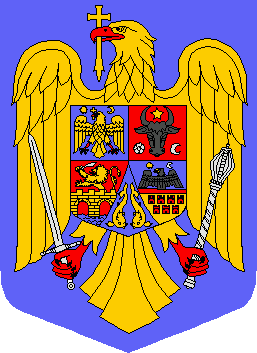 STR. NICOLAE  SOVA NR. 6, ORADEA 410602		TEL. 0259-410262, 0359-410603(4)  FAX. 0259-477192	        Email: secretariatbetel@yahoo.comANUNT CONCURS PENTRU POST CONTRACTUALLiceul Teologic Penticostal “Betel” cu sediul ȋn localitatea Oradea, strada Nicolae Șova  nr 6, judetul Bihor, organizează concurs pentru ocuparea următoarelor posturi aprobate prin H.G. nr. 286/2011, modificat şi completat de H.G. nr. 1027/2014.Denumirea postului: îngrijitoare I (0,5 post vacant perioadă determinată.)Condiţii specifice de participare la concurs:Studii medii sau liceale.Abilităţi, calităti şi aptitudini necesare: persoană serioasă, stabilă emoţional, responsabilitate şi corectitudine.Să cunoască şi să poată identifica materialele de curăţenie de bază, necesare în activitatea de curăţenie.Să aibă deprinderi practice, specifice activităţii de curăţenie.Documente relevante pentru specificul postului (recomadare din domeniu).Vechime în domeniu (minim 5 ani, de preferinţă în domeniul învăţământ).Stare de sanatate corespunzatoare postului pentru care candideaza, atestată pe baza adeverinţei medicale eliberată  de medicul de familie sau de unitățile sanitare abilitate.Data, ora şi locul de desfăşurare a concursului: 29.06.2018, ora 11:00, la sediul institutiei.Data limită până la care candidaţii vor depune actele pentru dosarul de concurs este  de 21.06.2018, la sediul institutiei.Relaţii suplimentare privind organizarea şi înscrierea se pot obţine de la secretariatul unităţii, telefon nr:  0359/410603.Condițiile de participare la concurs:Condiţiile generale prevăzute de art. 3 din Anexa la H.G. nr. 286/2011.Poate participa la concursul pentru ocuparea unui post vacant sau temporar vacant persoana care îndeplineste urmatoarele conditii:a) are cetatenia româna, cetatenie a altor state membre ale Uniunii Europene sau a statelor apartinând Spatiului Economic European si domiciliul în România;b) cunoaste limba româna, scris si vorbit;c)are vârsta minima reglementata de prevederile legale;d) are capacitate deplina de exercitiu;e) are o stare de sanatate corespunzatoare postului pentru care candideaza, atestata pe baza adeverintei medicale eliberate de medicul de familie sau de unitatile sanitare abilitate;f) îndeplineste conditiile de studii si, dupa caz, de vechime sau alte conditii specifice potrivit cerintelor postului scos la concurs;g) nu a fost condamnata definitiv pentru savârsirea unei infractiuni contra umanitatii, contra statului ori contra autoritatii, de serviciu sau în legatura cu serviciul, care împiedica înfaptuirea justitiei, de fals ori a unor fapte de coruptie sau a unei infractiuni savârsite cu intentie, care ar face‐o incompatibila cu exercitarea functiei, cu exceptia situatiei în care a intervenit reabilitarea.Dosarul de ȋnscriere trebuie să conțină:cerere de înscriere la concurs adresată conducătorului unității; copia actului de identitate; copiile documentelor care să ateste nivelul studiilor și ale altor acte care atestă efectuarea unor specializări; copia carnetului de muncă, conformă cu originalul sau, după caz, o adeverință care să ateste vechimea în muncă, în meserie și/sau în specialitatea studiilor; cazierul judiciar sau o declarație pe proprie răspundere că nu are antecedente penale care să-l facă incompatibil cu funcția pentru care candidează adeverință medicală care să ateste starea de sănătate eliberată de către medicul de familie curriculum vitae;alte documente relevante pentru desfăşurarea concursului;Concursul constă în: Selecţia dosarelor; Interviu / proba practică;TEMATICA ŞI BIBLIOGRAFIE:ȊGRIJITOARE BIBLIOGRAFIE.Ordinul 536/23.06.1997,CAP.6. Norme de igienă la unitățile de folosința  publică.  CURĂȚAREA  ȘI  DEZINFECȚIA-text în vigoare din 30.04.2008 - Cap.IV—Obligațiile lucrătorilor;LEGEA NR.477/2004- PRIVIND CODUL DE CONDUITĂ A PERSONALULUI CONTRACTUAL DIN AUTORITĂȚILE ȘI INSTITUȚIILE PUBLICE: Cap.II-Norme generale de conduită profesională a personalului contractual, art.7,LEGEA 53/2003 ACTUALIZATĂ—CODUL MUNCII ,,RĂSPUNDEREA DISCIPLINARĂ—Art.247—Art.252.INSTRUCȚIUNI PROPRII DE SECURITATE ȘI SĂNĂTATE ÎN MUNCĂ PENTRU  ÎNGRIJITOR  CURĂȚENIE.Legea 307/2006 cu modificarile si completarile ulterioare, referitoare la                                                                                                                           aparare impotriva incendiilor—CAP.II-Obligațiile privind apărarea împotriva incendiilor, Secțiunea 1.-Obligații generale –art.6,7,8. Secțiunea a 6-a-art.22Director,prof. Cozma Onesim Sandu